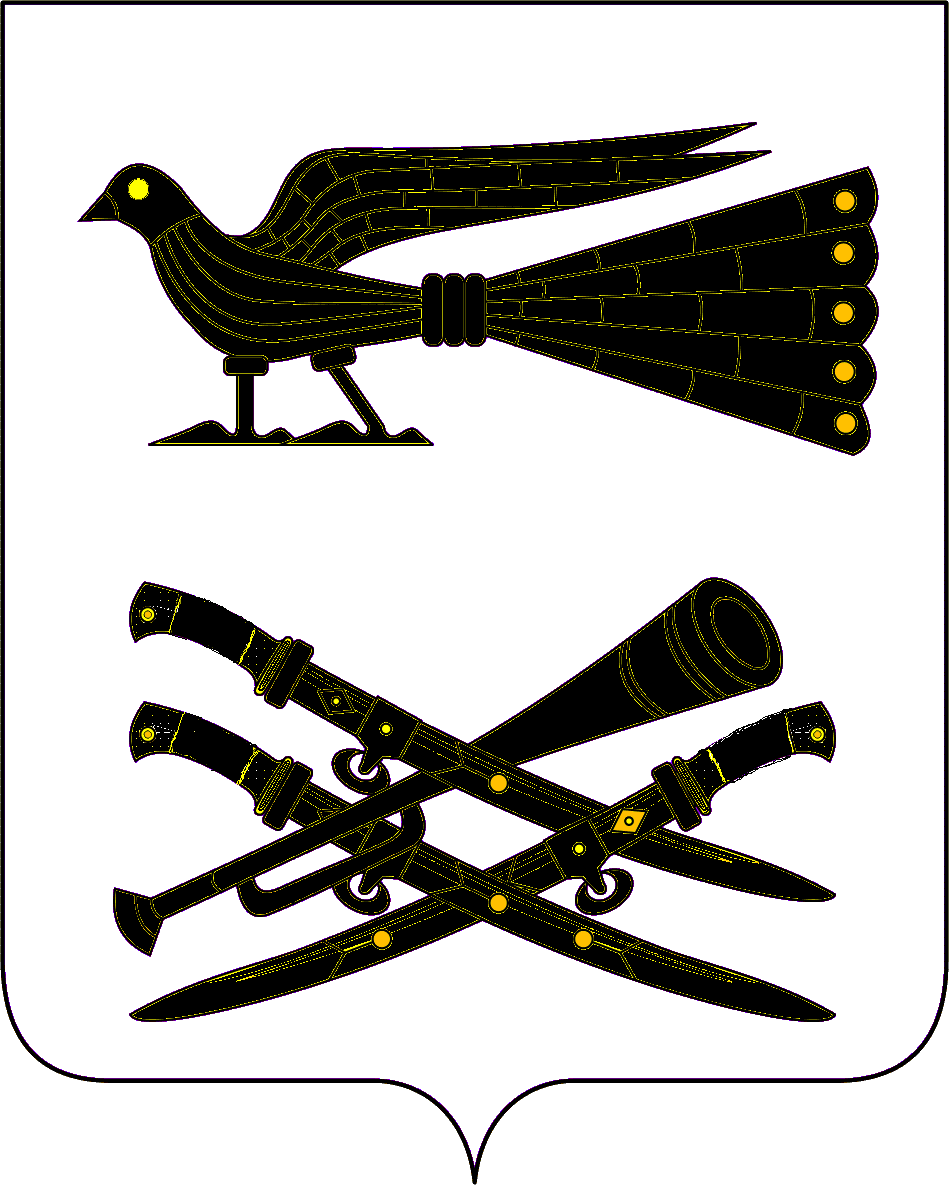 АДМИНИСТРАЦИЯ БУРАКОВСКОГО СЕЛЬСКОГО ПОСЕЛЕНИЯ КОРЕНОВСКОГО РАЙОНАПОСТАНОВЛЕНИЕот 14.07.2015 г.                                                                                                                       № 103хут.БураковскийОб утверждении Порядка досудебного (внесудебного) обжалованиязаявителем решений и действий (бездействия) отраслевых(функциональных) органов администрации Бураковского сельского поселения Кореновского района, предоставляющих муниципальную услугу, должностного лица отраслевых (функциональных) органов администрации  Бураковского сельского поселения Кореновского района, предоставляющего муниципальную услугу, либо муниципального служащегоВ целях реализации  положения части 4 статьи 11.2 Федерального закона  от 27 июля 2010 года № 210-ФЗ «Об организации предоставления государственных и муниципальных услуг» в органах местного самоуправления Бураковского сельского поселения Кореновского района  п о с т а н о в л я ю:1.Утвердить Порядок досудебного (внесудебного) обжалования заявителем решений и действий (бездействия)  отраслевых (функциональных) органов администрации  Бураковского сельского поселения Кореновского района, предоставляющих муниципальную услугу, должностного лица отраслевых (функциональных) органов администрации  Бураковского сельского поселения Кореновского района,  предоставляющего муниципальную услугу, либо муниципального служащего (далее – Порядок) (прилагается).2.Общему отделу администрации Бураковского сельского поселения Кореновского района (Абрамкина) обнародовать настоящее постановление в установленных местах и разместить его на официальном сайте органов местного самоуправления Бураковского сельского поселения Кореновского района в сети Интернет.3. Контроль за выполнением настоящего постановления оставляю за собой.4. Постановление вступает в силу после его официального обнародования.Глава Бураковского сельского поселения Кореновского района                                                                         Л.И.ОрлецкаяПРИЛОЖЕНИЕ УТВЕРЖДЕНпостановлением администрацииБураковского сельского поселенияКореновского районаот 14.07.2015  № 103ПОРЯДОКдосудебного (внесудебное) обжалование заявителем решений и действий (бездействия) отраслевых (функциональных) органов администрации Бураковского сельского поселения Кореновского района, предоставляющих муниципальную услугу, должностного лица отраслевых (функциональных) органов администрации Бураковского сельского поселения Кореновского района, предоставляющего муниципальную услугу, либо муниципального служащегоI . Общие положения1.1.Настоящий Порядок определяет особенности досудебного (внесудебного) обжалования заявителем решений и действий (бездействия)  отраслевых (функциональных) органов администрации Бураковского сельского поселения Кореновского района, предоставляющих муниципальную услугу, должностного лица отраслевых (функциональных) органов администрации Бураковского сельского поселения Кореновского района, предоставляющего муниципальную услугу, либо муниципального служащего.1.2. Порядок  разработан в соответствии с требованиями положения части 4 статьи 11.2 Федерального закона от 27 июля 2010 года № 210-ФЗ «Об организации предоставления государственных и муниципальных услуг» и направлен на обеспечение реализации прав физических и юридических лиц на досудебное (внесудебное) обжалование решений и действий (бездействия) отраслевых (функциональных) органов администрации Бураковского сельского поселения Кореновского района, предоставляющего муниципальную услугу, должностного лица отраслевых (функциональных) органов администрации Бураковского сельского поселения Кореновского района, предоставляющего муниципальную услугу, либо муниципального служащего администрации Бураковского сельского поселения Кореновского района.1.3. Действие настоящего Порядка распространяется на жалобы, поданные с   соблюдением    требований Федерального закона от 27 июля 2010 года № 210-ФЗ «Об организации предоставления государственных и муниципальных услуг»1.4. Для    целей      настоящего   Порядка    используются          следующие понятия:1) муниципальная услуга - деятельность по реализации функций отраслевых (функциональных) органов администрации  Бураковского сельского поселения Кореновского района, предоставляющих муниципальные услуги, которая осуществляется по запросам заявителей в пределах полномочий органа, предоставляющего муниципальные услуги, по решению вопросов местного значения, установленных в соответствии с Федеральным законом от 6 октября 2003 года № 131-ФЗ «Об общих принципах организации местного самоуправления в Российской Федерации» и уставом муниципального образования;2) орган, предоставляющий муниципальную услугу, - отраслевые (функциональные) органы администрации  Бураковского сельского поселения Кореновского района, предоставляющие муниципальные услуги(далее - орган, предоставляющий муниципальные услуги);3) должностное лицо - должностное лицо органа, предоставляющего муниципальные услуги, уполномоченное на прием и рассмотрение жалоб в соответствии с требованиями настоящего Порядка; 4) заявитель — физическое или юридическое лицо (за исключением государственных органов и их территориальных органов, органов государственных внебюджетных фондов и их территориальных органов, органов местного самоуправления) либо их уполномоченные представители, обратившиеся в орган, предоставляющий муниципальные услуги;5) жалоба на нарушение порядка предоставления муниципальной услуги (далее — жалоба) — требование заявителя или его законного представителя о восстановлении или защите нарушенных прав или законных интересов заявителя, нарушенных решениями и действиями (бездействием) органа, предоставляющего муниципальные услуги, должностного лица органа, предоставляющего муниципальные услуги, либо муниципального служащего администрации Бураковского сельского поселения Кореновского района. 1.5.Заявитель, обратившийся для получения муниципальной услуги, в случае неудовлетворенности ее качеством либо результатом имеет право на досудебное (внесудебное) обжалование действий (бездействие) и решений, принятых (осуществляемых) в ходе предоставления муниципальной услуги.II. Предметом досудебного обжалования заявителем действий (бездействий) и решений, принятых (осуществляемых) в ходе предоставления муниципальной услугиПредметом досудебного обжалования является обжалование действий (бездействий) и решений, принятых (осуществляемых)  в  ходе  предоставления муниципальной услуги, в том числе при обращении заявителя с жалобой в следующих случаях:1) нарушение  срока  регистрации  запроса  заявителя о предоставлении муниципальной услуги;2) нарушение срока предоставления муниципальной услуги;3) требование у заявителя документов, не предусмотренных нормативными правовыми актами Российской Федерации для предоставления муниципальной услуги;4) отказ в приеме документов, предоставление которых предусмотрено нормативными правовыми актами Российской Федерации для предоставления муниципальной услуги, у заявителя;5) отказ в предоставлении муниципальной услуги, если основания отказа не предусмотрены федеральными законами и принятыми в соответствии с ними иными нормативными правовыми актами Российской Федерации;6) затребование с заявителя при предоставлении муниципальной услуги платы, не предусмотренной нормативными правовыми актами Российской Федерации;7) отказ органа, предоставляющего муниципальной  услугу, должностного лица органа, предоставляющего государственную услугу, в исправлении допущенных опечаток и ошибок в выданных в результате предоставления муниципальной услуги документах либо нарушение установленного срока таких исправлений.8) по иным вопросам, связанным с предоставлением муниципальной услуги.III. Особенности подачи и рассмотрения жалоб на решение и действия (бездействие) органа, предоставляющего муниципальные услуги, должностных лиц отраслевых органов, предоставляющих муниципальные услуги, либо муниципальных служащих администрации Бураковского сельского поселения Кореновского района   3.1. Жалоба подается в письменной форме на бумажном носителе, в электронной форме в орган, предоставляющий муниципальные услуги, администрации Бураковского сельского поселения Кореновского района. Жалоба на решения, принятые руководителем органа, предоставляющего муниципальные услуги, администрации Бураковского сельского поселения Кореновского района, предоставляющего муниципальную услугу подается  главе Бураковского сельского поселения Кореновского района,  либо рассматривается непосредственно руководителем органа, предоставляющего муниципальные услуги.        3.2. Жалоба может быть направлена по почте, через муниципальное бюджетное учреждении «Кореновский районный многофункциональный центр по предоставлению государственных и муниципальных услуг», официальный сайт администрации Бураковского сельского поселения Кореновского района, или  официальный сайт органа, предоставляющего муниципальные услуги, в информационно-телекоммуникационной сети «Интернет»,  в том числе с использованием федеральной государственной информационной системы «Единый портал государственных и муниципальных услуг (функций)» (далее – Единый портал), либо   государственной   информационной   системы Краснодарского края «Портал государственных и муниципальных услуг Краснодарского края» (далее – портал Краснодарского края), а также может быть принята при личном приеме заявителя.При поступлении жалобы муниципальное бюджетное учреждении «Кореновский районный многофункциональный центр по предоставлению государственных и муниципальных услуг» обеспечивает ее передачу в администрацию Бураковского сельского поселения Кореновского района или в   орган, предоставляющий муниципальную услугу в порядке и сроки, которые установлены соглашением о взаимодействии между муниципальное бюджетное учреждении «Кореновский районный многофункциональный центр по предоставлению государственных и муниципальных услуг» и администрацией Бураковского сельского поселения Кореновского района.При подаче жалобы в электронной форме документы, могут быть, подписаны простой электронной подписью, вид которой предусмотрен постановлением Правительства Российской Федерации от 25 июня 2012 года № 634 «О видах электронной подписи, использование которых допускается при обращении за получением государственных и муниципальных услуг». При этом документ, удостоверяющий личность заявителя, не требуется.3.3.Заявитель имеет право обратиться с жалобой лично (устно, в установленные часы приема) или направить письменное предложение, заявление или жалобу (далее - письменное обращение) по почте в адрес главы  Бураковского сельского поселения Кореновского района или по электронной почте.3.4. Заявитель имеет право уточнить график приема и записаться на личный приём к главе Бураковского сельского поселения Кореновского района через приемную администрации Бураковского сельского поселения Кореновского района.3.5. Личный прием заявителей проводится главой Бураковского сельского поселения Кореновского района и уполномоченными на это должностными лицами. 3.6. Информирование заявителей о порядке подачи и рассмотрения жалобы на решения и действия (бездействие) должностных лиц осуществляется посредством размещения информации на стендах в  органе, предоставляющем муниципальные услуги, администрации Бураковского  сельского поселения Кореновского района; на официальном сайте администрации Бураковского сельского поселения Кореновского района, или на официальном сайте органа, предоставляющего муниципальные услуги, администрации Бураковского сельского поселения Кореновского района в информационно-телекоммуникационной сети «Интернет», в муниципальном бюджетном учреждении «Кореновский районный многофункциональный  центр по предоставлению  государственных и муниципальных услуг».3.7.Жалоба может быть направлена заявителя о досудебном (внесудебном) порядке:1) в орган, предоставляющий муниципальные услуги,  администрации Бураковского сельского поселения Кореновского района, должностным лицам органа, предоставляющего муниципальные услуги, администрации муниципального образования     Кореновский район   (в случае,   если   обжалуются действия работников органа, предоставляющего муниципальные услуги, администрации Бураковского сельского поселения Кореновского района)2) в администрацию Бураковского сельского поселения Кореновского района;3) главе Бураковского сельского поселения Кореновского района;Основанием для начала досудебного (внесудебного) обжалования является подача заявителем в письменной форме на бумажном носителе, в электронной форме жалобы в орган, непосредственно предоставляющий муниципальную услугу.Уполномоченные на рассмотрение жалоб должностные лица, обеспечивают:а) прием и рассмотрение жалоб;б) направление жалоб в уполномоченный на их рассмотрение орган.В случае подачи жалобы при личном приеме заявитель представляет документ, удостоверяющий его личность в соответствии с законодательством Российской Федерации.В случае, если жалоба подается через представителя заявителя, также представляется документ, подтверждающий полномочия на осуществление действий от имени заявителя. В качестве документа, подтверждающего полномочия на осуществление действий от имени заявителя, может быть представлена:а) оформленная в соответствии с законодательством Российской Федерации доверенность (от физических лиц);б) оформленная в соответствии с законодательством Российской Федерации доверенность, заверенная печатью заявителя и подписанная руководителем заявителя или уполномоченным этим руководителем лицом (для юридических лиц);в) копия решения о назначении или об избрании либо приказа о назначении физического лица на должность, в соответствии с которым такое физическое лицо обладает правом действовать от имени заявителя без доверенности.3.8. Основания для приостановления рассмотрения жалобы заявителя на решения и (или) действия (бездействие) должностных лиц отсутствуют.3.9. Жалоба должна содержать:1) наименование органа, предоставляющего муниципальные услуги, администрации Бураковского сельского поселения Кореновского района,   фамилию, имя, отчество должностного лица органа, предоставляющего муниципальные услуги, либо муниципального служащего, решения и действия (бездействие) которого обжалуются;2) фамилию, имя, отчество (последнее - при наличии), сведения о месте жительства заявителя, а также номер (номера) контактного телефона, адрес (адреса) электронной почты (при наличии) и   почтовый   адрес,   по которым должен быть направлен ответ заявителю;3) сведения об обжалуемых решениях и действиях (бездействии) органа, предоставляющего муниципальные услуги, администрации Бураковского сельского поселения Кореновского района, фамилию, имя, отчество должностного лица органа,  предоставляющего муниципальную услугу, либо муниципального служащего;4) доводы, на основании которых заявитель не согласен с решением и действием (бездействием) органа, предоставляющего муниципальные услуги, администрации Бураковского сельского поселения Кореновского района,  должностных лиц органа, предоставляющего муниципальные услуги, администрации Бураковского сельского поселения Кореновского района, либо муниципального служащего. Заявителем могут быть представлены документы (при наличии), подтверждающие доводы заявителя, либо их копии.3.10. Жалоба, поступившая в администрацию Бураковского сельского поселения Кореновского района или орган, предоставляющий муниципальную услугу, подлежит рассмотрению должностным лицом, наделенным полномочиями по рассмотрению жалоб, в течение пятнадцати рабочих дней со дня ее регистрации. В случае обжалования отказа администрации Бураковского сельского поселения Кореновского района или ее органа, предоставляющего  муниципальную услугу, либо должностного лица в приеме документов у заявителя, либо в исправлении допущенных опечаток и ошибок, или в случае обжалования нарушения установленного срока таких исправлений - в течение пяти рабочих дней со дня ее регистрации.3.11. По результатам рассмотрения жалобы орган, предоставляющий муниципальную услугу, принимает одно из следующих решений:1) удовлетворяет жалобу, в том числе в форме отмены принятого решения, исправления допущенных органом, предоставляющим муниципальную услугу, опечаток и ошибок в выданных в результате предоставления муниципальной услуги документах, возврата заявителю денежных средств, взимание которых не предусмотрено нормативными правовыми актами Российской Федерации, нормативными правовыми актами субъектов Российской Федерации, муниципальными правовыми актами, а также в иных формах;2) отказывает в удовлетворении жалобы.3.12. Не позднее дня, следующего за днем принятия решения, заявителю в письменной форме и по желанию заявителя в электронной форме направляется мотивированный ответ о результатах рассмотрения жалобы.3.13. В случае установления в ходе или по результатам рассмотрения жалобы признаков состава административного правонарушения или преступления должностное лицо, уполномоченное на рассмотрение жалоб, незамедлительно направляет имеющиеся материалы в органы прокуратуры.3.14. Заявитель вправе обжаловать решение по жалобе, принимаемое должностным лицом, в судебном порядке в соответствии с гражданским процессуальным законодательством Российской Федерации.Глава Бураковского сельского поселения Кореновского района                                                                      Л.И.ОрлецкаяЛИСТ СОГЛАСОВАНИЯпроекта постановления администрации Бураковского  сельского поселения Кореновского района от 14.07.2015 г. № 103 «Об утверждении Порядка досудебного (внесудебного) обжалования заявителем решений и действий (бездействия) отраслевых (функциональных) органов администрации Бураковского сельского поселения Кореновского района, предоставляющих муниципальную услугу, должностного лица отраслевых (функциональных) органов администрации  Бураковского сельского поселения Кореновского района, предоставляющего муниципальную услугу, либо муниципального служащего»Проект подготовлен и внесен:Общим отделом администрации Бураковскогосельского поселенияКореновского районаИсполняющий обязанностиНачальника общего отделаадминистрации  Бураковскогосельского поселенияКореновского района							    Н.А.ЗолотореваПроект согласован:Начальник Финансового отдела администрацииБураковского сельского поселенияКореновского района                                                                  И.П.Санькова